2019润鼎杯“赢未来”年轻人喜爱的商用车和零部件评选一、评选背景随着商用车用户的日益年轻化，他们的喜好正在影响商用车制造企业的设计思路。和父辈显著不同，年轻一代对于车辆的舒适性、安全性、娱乐性、外观颜值等方面提出了更高要求，并且乐于为此付费。如何准确把握年轻一代的新需求，更好地落地于商用车和零部件的产品提供、在激烈的市场竞争中抓住年轻一代的心？二、组织机构专家支持单位如下：中国快递协会、中国物流学会、中国内燃机工业协会、中国汽车工业咨询委员会、中欧协会齿轮传动产业分会、中国汽车自动变速器创新联盟、深圳物流与供应链管理协会、山东物流与采购协会、同济大学、吉林大学、中国农业大学、德利得物流、青岛祥帆物流、CCTV4、《中国商报》等 支持单位：罗兰贝格国际管理咨询公司主办单位：润鼎商用车网三、评审专家委员会成员安庆衡	中国汽车工业咨询委员会主任邢  敏	中国内燃机工业协会常务副会长兼秘书长李盛其   中欧协会齿轮传动产业分会秘书长纪  威	中国农业大学汽车系主任恽  绵	中国物流学会副会长、德利得物流运营总监董晓云	中国快递协会专家方寅亮	罗兰贝格国际管理咨询公司合伙人窦  光   深圳物流与供应链管理协会会长左建刚   山东省物流与采购协会执行秘书长曹现峰	青岛祥帆物流董事长兼总经理李朝辉	中央电视台中国新闻主编鞠惠冰	吉林大学新闻与传播学院教授、博士生导师郑立华	《中国商报》记者部主任四、关于年轻人的年龄范围界定大家现在都关注90后，但90后最大的才29岁，大部分还不具备完全购买力。事实上，5年一个代沟，85后出生的人选择商用车的观念已经与70后和60后有很大差异。根据联合国世卫组织的定义，15~44岁的人都为年轻人。综合以上因素，组委会将年轻人的年龄范围界定为80后出生的人。五、评选LOGO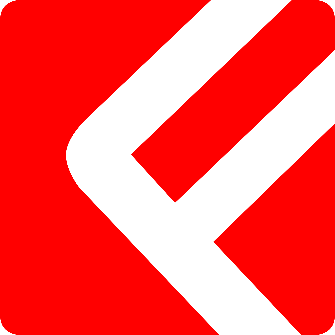 六、时间安排报名阶段  2019.7.1~2019.10.31市场调研问卷调查与网络投票阶段 2019.7.25~2019.10.31调研结果统计、调研报告撰写阶段 2019.10.10~2019.10.26评审阶段  2019.11.1~2019.11.15颁奖典礼  2019.11下旬~2019.12上旬七、关于赞助由于调研评选活动需要有记者稿费、出差交通差旅费、视频制作费、专家评审费、颁奖典礼场租费、媒体邀请费、专业调研人员调研费等支出，组委会诚征赞助商。赞助费用及获得权益明细请致电组委会电话18612439976商谈。八、报名联络方式贺北时  13910752654（微信同号）刘向前  18910839395（微信同号）活动详情可扫描以下二维码查看“赢未来”专题。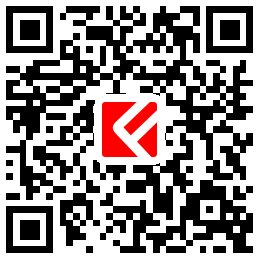 附：2019润鼎杯“赢未来”奖——年轻人喜爱的商用车和零部件评选报名表（可在专题页下载《报名表》word版）报名表产品名称生产企业全称产品上市时间产品销量和市场占有率2018产品销量和市场占有率2019产品吸引年轻人的特点描述产品曾获奖项参评产品联系人姓名、电话和邮箱参评产品联系人姓名、电话和邮箱参评产品联系人姓名、电话和邮箱产品正面图片、侧面图片及能说明申报特点的图片6张发送至组委会邮箱ywl158168@163.com。单张图片不小于1M。产品正面图片、侧面图片及能说明申报特点的图片6张发送至组委会邮箱ywl158168@163.com。单张图片不小于1M。产品正面图片、侧面图片及能说明申报特点的图片6张发送至组委会邮箱ywl158168@163.com。单张图片不小于1M。产品正面图片、侧面图片及能说明申报特点的图片6张发送至组委会邮箱ywl158168@163.com。单张图片不小于1M。产品正面图片、侧面图片及能说明申报特点的图片6张发送至组委会邮箱ywl158168@163.com。单张图片不小于1M。